Vlada Crne Gore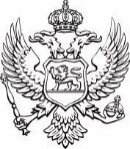 Ministarstvo ekonomskog razvojaDirektorat za unapređenje konkurentnosti	Izvještaj sa Javne rasprave_____________________________________________Nacrt Nacionalne Strategije cirkularne tranzicije do 2030. s Akcionim planom 2023-2024Decembar 2022. godineUVODCrna Gora se Deklaracijom o ekološkoj državi Crnoj Gori iz 1991. godine, ustavnim određenjem i donošenjem Nacionalne strategije održivog razvoja, opredijelila za održivost kao jedan od osnovnih principa svog razvoja. Takođe, opredjeljenje Vlade, kao i budući napori Ministarstva ekonomskog razvoja i turizma usmjereni su na brendiranje Crne Gore kao ekološke države, što je u direktnoj vezi sa budućim razvojem modela cirkularne ekonomije.Dodatno, Vlada Crne Gore je čvrsto opredjeljena da budući ekonomski razvoj mora biti pravičan i zasnovan na dobrom upravljanju, znanju i inovacijama, prožet projektima zelene tranzicije i digitalne ekonomije, čime će se omogućiti uvođenje novih procesa poslovanja i lakše prilagođavanje novim tržišnim okolnostima.Trenutna kriza koju je izazvao rat u Ukrajini je dodatno usporila i oslabila kako globalnu, tako i crnogorsku privredu, koja je već bila teško pogođena krizom koju je izazvao COVID-19. Redefinisanje strategije razvoja postaje prioritet i zapravo jedinstvena prilika za dalji ekonomski oporavak i pokretanje ekonomije. Imajući u vidu navedeno, ova strategija predstavlja svojevrsan odgovor na krizu tako što redefiniše način dosadašnjeg razmišljanja, poslovanja, odnos prema postojećim resursima, a sve sa ciljem obezbjeđivanja kvalitetnog života svih građana i građanki uz zaštitu postojećih resursa, kako prirodnih, tako i ljudskih, i njihovu adekvatnu valorizaciju. Izradi ove Strategije je prethodila saradnja sa Privrednom komorom Crne Gore (PKCG) u okviru koje je izrađena Mapa puta Crne Gore ka cirkularnoj ekonomiji (Mapa puta), koja je objavljena u aprilu 2022. godine. Cilj Mape puta je da posluži svim akterima u crnogorskom društvu kako bi se unaprijedio kvalitet njihovog života, motivisali privredni subjekti da integrišu cirkularne poslovne modele koji bi poboljšali kvalitet njihovog rada, proširile i povećale mogućnosti za zapošljavanje i podstakla kulturna evolucija. Osim toga, cilj je sistemska promjena odnosno podsticanje transformacije u načinu razmišljanja i djelovanja u pogledu korišćenja resursa, kao i uzrokovanje samoobavezujuće posvećenosti donosioca odluka da prilagode politike koje predlažu, a koje su u skladu sa principima cirkularne ekonomije. Kao jedan od prvih koraka u tom pravcu, Mapa puta definiše izradu Strategije za cirkularnu tranziciju, čiji je cilj da definiše jasnu viziju, strateške i operativne ciljeve i pripadajuće ciljne vrijednosti i prioritete, identifikuje sredstva i pomogne u prevazilaženju postojeće fragmentacije kada su u pitanju postojeće i buduće inicijative na sektorskom nivou.Nacionalna Strategija cirkularne tranzicije do 2030. će na taj način predstavljati i odgovor na brojne međunarodne obaveze koje su definisane UN Agendom održivog razvoja do 2030. godine, Zelenim sporazumom EU, obavezama u okviru pregovaračkog procesa Crne Gore sa Evropskom unijom (EU) i brojnim obavezama definisanim u različitim sektorskim strategijama.Kao generator privrednog rasta i razvoja mala i srednja preduzeća (MSP) čine važan faktor ka cirkularnoj tranziciji. Ona čine pokretačku snagu u pomaku i promjenama tradicionalnog linearnog načina poslovanja u koncept novog promišljanja, integrisanog održivog i „pametnog“ razvoja. U tom cilju neophodno je pratiti dalji razvoj i dostignuća, prateći nalaze Akta o malim preduzećima (Small Business Act – SBA).Nacionalna Strategija cirkularne tranzicije do 2030. se dodatno naslanja na dva krovna razvojna dokumenta Crne Gore: Nacionalnu strategiju održivog razvoja do 2030. godine i Program ekonomskih reformi za period 2022-2024. godina.Naime, Programom ekonomskih reformi za period 2022-2024. godina (PER), glavnim dokumentom ekonomske politike Crne Gore koji je Vlada donijela u februaru 2022. godine, definisan je strateški cilj Crne Gore za naredni period, a koji se odnosi na osmišljavanje i implementaciju digitalno zasnovanog, zelenijeg, snažnijeg i otpornijeg ekonomskog oporavka i rasta, kroz diverzifikaciju ekonomije.Programom su definisani glavni ciljevi reformskog paketa koji se odnose na povećanje životnog standarda stanovništva, povećanje zaposlenosti, smanjenje sive ekonomije na tržištu rada i poboljšanje poslovnog i investicionog ambijenta, a kao glavni pokretači ekonomskog rasta u narednom srednjoročnom periodu prepoznati su turistički sektor, energetika, poljoprivredna proizvodnja, prerađivačka industrija i inovaciona djelatnost zasnovane na ubrzanoj digitalizaciji i rastu IT sektora.METODOLOŠKI PRISTUP IZRADE STRATEGIJEMetodologija izrade Nacionalne Strategije cirkularne tranzicije do 2030. s Akcionim planom 2023-2024. godine se oslanja na Uredbu o načinu i postupku izrade, usklađivanja i praćenja sprovođenja strateških dokumenata (,,Sl. list CG“ broj 54/18) i Metodologiju razvijanja politika, izrade i praćenja sprovođenja strateških dokumenata koju je pripremio Generalni sekretarijat Vlade.Strategija cirkularne tranzicije do 2030. utvrđuje razvojne prioritete, odnosno strateške ciljeve i odgovarajuće operativne ciljeve za postizanje strateških ciljeva u kontekstu cirkularne tranzicije crnogorske ekonomije. Sastavni dio Strategije čini Akcioni plan za period 2023-2024. godina, u okviru kojeg su svi strateški i operativni ciljevi razvijeni kroz konkretne, pojedinačne aktivnosti, predstavljajući način na koji se sprovode utvrđeni operativni ciljevi u okviru svakog strateškog cilja, nadležne institucije za sprovođenje svake pojedinačne aktivnosti, rok za realizaciju aktivnosti i iznos i izvor sredstava potrebnih za njihovu realizaciju. Dodatno, na nivou operativnih ciljeva su utvrđeni indikatori učinka koji služe za praćenje nivoa implementacije Strategije, dok je za svaku od aktivnosti definisan indikator rezultata kojim se prati ostvarenost svake pojedinačne aktivnosti.U kreiranju Strategije realizovan je princip usklađenosti. Strategija je pripremljena u skladu sa svim prioritetima i ciljevima krovnih strateških dokumenata Crne Gore, kao i sa ostalim relevantnim strateškim dokumentima, čime se izbjeglo preklapanje aktivnosti ili kontradiktornosti.Ključna specifičnost procesa izrade ovog dokumenta se ogleda u činjenici da je izradi ovog dokumenta prethodio proces izrade Mape puta Crne Gore ka cirkularnoj ekonomiji, u saradnji UNDP-a i PKCG-a. Radi se o dokumentu koji se bazira na širokom konsultativnom procesu koji je obuhvatio:Pregled preko 80 dokumenata (nacionalnih zakona, strategija, politika, istraživanja, izvještaja, itd.);Tri radionice tokom 2021. godine sa relevantnim akterima iz različitih sektora (javnog i privatnog), kojima je prisustvovalo preko 60 učesnika;Upitnik koji je distribuiran na listu selektovanih preduzeća iz targetiranih privrednih grana, a popunile su ga 84 kompanije iIndividualni intervjui i razgovori su obavljeni sa preko 15 aktera iz privrede koji posluju u okviru fokusnih područja i nekoliko aktera iz javnog i akademskog sektora.Navedene konsultacije su realizovane tokom 2021. godine, a sami dokument je finalizovan i objavljen u aprilu 2022. godine što ga čini izuzetno aktuelnim, posebno u kontekstu pripreme analize stanja i procjene potencijala za cirkularnu tranziciju crnogorske ekonomije. Aktivnosti na pripremi i kreiranju Strategije realizovane su kroz sljedeće faze:Faza I – Radna grupa: Ključno tijelo za izradu Strategije, u okviru MERT-a, je Radna grupa za promociju i identifikaciju projekata iz oblasti zelene ekonomije, koja je formirana u aprilu 2021. godine u okviru Savjeta za konkurentnost. U martu 2022. godine, na sjednici Savjeta za konkurentnost, radna grupa je preimenovana u Radnu grupa za promociju zelene tranzicije, a nadležnost je proširena i na definisanje razvojnih politika, unapređenje strateškog i regulatornog okvira u pravcu održive proizvodnje i tranzicije na koncept cirkularne ekonomije. Radnu grupu čine predstavnici relevantnih ministarstava, institucija, poslovnih asocijacija, fondova, međunarodnih organizacija i nevladinih organizacija. Predstavnici Radne grupe su pružili smjernice u pogledu ključnih aktivnosti za izradu Strategije i Akcionog plana na bazi prioritetnih tekućih i planiranih aktivnosti u okviru institucija i organizacija koje zastupaju.Faza II - Analitička osnova: Pored Mape puta, za ovu fazu su korišteni nalazi brojnih istraživanja koja su realizovana u prethodnom periodu na temu zelene/cirkularne ekonomije u Crnoj Gori, krovna razvojna dokumenta, ključne sektorske strategije i nacionalni zakoni, studije, kao i relevantne UN i EU politike u ovoj oblasti, kao i analiza inputa dostavljenih od strane Radne grupe.Faza III – Konsultacije - U procesu kreiranja nacrta Strategije, organizovan je niz pojedinačnih konsultativnih razgovora i održana je dvodnevna radionica sa predstavnicima svih relevantnih institucija i organizacija koje doprinose razvoju cirkularne ekonomije, u cilju detaljnog sagledavanja polaznih osnova i definisanja strateških i operativnih ciljeva Strategije, kao i ključnih aktivnosti koje je potrebno imati u vidu prilikom izrade Akcionog plana. Svi relevantni inputi su uključeni u nacrt Strategije i Akcionog plana i predstavljaju osnov za naredni krug individualnih i grupnih konsultacija sa predstavnicima relevantnih institucija i organizacija.Faza IV - Izrada Nacrta strateškog dokumenta: U ovoj fazi definisani su strateški i operativni ciljevi i ključne aktivnosti za realizaciju operativnih ciljeva. Nacrt je sadržao i pregled strateškog i zakonodavnog okvira, međunarodnog okvira za cirkularnu ekonomiju, analizu stanja ključnih razvojnih sektora, predlog vizije razvoja i predlog dinamike monitoringa, izvještavanja i evaluacije Strategije u narednom periodu. Faza V - Prezentacija Nacrta i konsultacije: Nacrt Strategije sa Akcionim planom je dostavljen Radnoj grupi na komentare i sugestije. Tokom ovog perioda je organizovan i sastanak Radne grupe, kao i dodatne pojedinačne konsultacije, a svi relevantni komentari i sugestije članova/ica su potom integrisani u dokument.Faza VI - Javna rasprava: Nacrt Strategije sa Akcionim planom, u skladu sa crnogorskim zakonodavstvom, prezentovan je najširoj javnosti i proces javne rasprave trajao je 20 dana (od 14. novembra do 03. decembra 2022. godine) omogućavajući javnosti da dostave komentare i sugestije na nacrt Strategije. U okviru ove faze organizovan je jedan Okrugli sto koji se održao 28. novembra 2022. godine. Sve zainteresovane strane su imale mogućnost da svoje komentare dostave i elektronski. Sve primjedbe i komentari su evidentirani, a relevantne sugestije su ugrađene u finalnu verziju Strategije. Izvještaj sa javne rasprave je dat u Aneksu 1 Strategije.PROCES JAVNE RASPRAVEMinistarstvo ekonomskog razvoja I turizma je na osnovu čl. 14 i 15 Uredbe o izboru predstavnika nevladinih organizacija u radna tijela organa državne uprave i sprovođenju javne rasprave u pripremi zakona i strategija (,,Sl. list CG", broj 41/18), dalo na javnu raspravu Nacrt Nacionalne Strategije cirkularne tranzicije do 2030. s Akcionim planom 2023 – 2024. godina.Javni poziv je upućen organima, organizacijama, udruženjima i pojedincima, (zainteresovana javnost) da se uključe u javnu raspravu i daju svoj doprinos unapređenju kvaliteta teksta Nacrta Nacionalne Strategije cirkularne tranzicije do 2030. s pratećim Akcionim planom 2023 – 2024. godina.Javna rasprava, u trajanju od 20 dana, se sprovodi dostavljanjem primjedbi, predloga i sugestija u pisanom i elektronskom obliku, kao i organizovanjem okruglog stola.Primjedbe, predlozi i sugestije su se dostavljale Ministarstvu ekonomskog razvoja i turizma, Direktoratu za unapređenje konkurentnosti, pisanim putem na arhivu Ministarstva ekonomskog razvoja i turizma radnim danima od 08-13h ili poštom na adresu Rimski trg 46, Podgorica ili elektronski na e-mail: sanja.varajic@mek.gov.me, na Obrascu 4: „Primjedbe, predlozi i sugestije“, koji je sastavni dio Uredbe o izboru predstavnika nevladinih organizacija u radna tijela organa državne uprave i sprovođenju javne rasprave u pripremi zakona i strategija.Okrugli sto, kao centralni događaj u okviru javne rasprave, organizovan je 28. novembra 2022. godine sa početkom u 12.00 časova u Privrednoj komori Crne Gore, Novaka Miloševa 29/II.U ime domaćina Privredne komore Crne Gore prisutne je pozdravila Tanja Radusinović, direktorica Sektora za projekte. U svom obraćanju, Radusinović je ukazala na doprinos Privredne komore kako u izradi Nacrta nacionalne strategije cirkularne tranzicije, tako i u procesu izrade Mape puta za cirkularnu ekonomiju, koja predstavlja polaznu osnovu za izradu Nacionalne strategije. Olivera Vukajlović, direktorica Direktorata za unapređenje konkurentnosti u Ministarstvu ekonomskog razvoja i turizma je ukazala na važnost dokumenta za cjelokupnu crnogorsku ekonomiju i istakla da će Crna Gora biti prva zemlja u okruženju koja ima strateški dokument, sa usmjerenjem na cirkularnu tranziciju, podstiče konkurentnost i od velikog značaja je za kreiranje održive budućnosti i promjene svijesti da se tadicionalni, linearni način poslovanja promijeni.Ladeja Godina Košir, međunarodna ekspertkinja angažovana kroz UNDP projekat, je ukazala na važnost koncepta cirkularne ekonomije i trenutne trendove na nivou EU i globalno. Posebno je podsjetila na process izrade Mape puta za cirkularnu ekonomiju Crne Gore koji je objavljen u aprilu 2022. godine.Marija Tripunović, nacionalna konsultantkinja angažovana kroz UNDP projekat, je predstavila proces i metodologiju izrade Nacrta strategije cirkularne tranzicije s Akcionim planom za period 2023-2024, strukturu dokumenta, ključne izazove I naredne korake koji predstoje prije finalizacije dokumenta.Poslije prezentacije dokumenta, uslijedila je diskusija na kojoj su učesnici, u direktnoj razmjeni mišljenja, svojim primjedbama, sugestijama i komentarima, ukazali na određena pitanja koja se obrađuju u ovom dokumentu.Ujedno, svi prisutni, saglasni su u ocjeni da je Nacrt Nacionalne Strategije cirkularne tranzicije s Akcionim planom za period 2023-2024. godine pripremljen u kratkom vremenskom period, ali da je dokument kvalitetan i realan. U odgovoru, Olivera Vukajlović i projektni tim, konstatovali su da su sve sugestije ugrađene u tekst dokumenta, kao i da ovaj dokument ima realne osnove i ciljeve, te da je najvažnije u narednom period osigurati sredstva kroz budžet za narednu godinu, kao i međusektorku koordinaciju tokom implementacije Akcionog plana. U procesu Javne rasprave, pristigli su i pisani komentari i sugestije od:Andrijane Babić, predstavniceUprave za statistiku (Monstat) i Biljane Gligorić, predstavnice NVO Expeditio.Pregled svih komentara je dat u tabeli ispod.Red.br.LICE/INSTITUCIJAKOMENTARODGOVOR1Dragana ŠofranacPrivredna komora Crne GoreL. Šofranac je sugerisala da se dodatno naglase ekonomski aspekti kao što su resursna efikasnost.Takođe, sugerisala je da se istakne da prelazak na cirkularnu ekonomiju nije izbor već imperativ, a da je izbor samo koji model ćemo izabrati.Ukazala je i na važnost digitalizacije, primjera dobre prakse u oblasti upravljanja otpadom, mogućnosti za finansiranje cirkularne tranzicije, koja iako velika ipak postoje.Posebno istakla značaj predstojećeg zakonskog rješenja u pogledu upravljanja otpadom, posebno plastičnog otpada kao vrijedne sirovine.Prihvata se.Predstavnici Ministarstva i stručni tim se složio da se radi o komentarima koji su u skladu sa razmišljanjima tima i u tom kontekstu ukazali na aktivnosti Akcionog plana koje adresiraju navedene komentare, dok će u samom tekstu Strategije, postojeći tekst biti dodatno naglašen.2.Marijeta Barjaktarović Lanzardi Ministarstvo nauke i tehnološkog razvojaČestitala je timu na kvalitetnom i realnom dokumentu koji je pripremljen u izuzetno kratkom periodu. Istakla da je oblast inovacija prepoznata kao horizontalna tema za veliki broj aktivnosti. Podsjetila je da se koncept cirkularne ekonomije pominje u Strategiji pametne specijalizacije, i to u kontekstu oblasti upravljanja otpadom. Takođe, istakla je da oblast inovacija, posebno u kontekstu cirkularne ekonomije, zahtijeva ogromna finansijska sredstva. S druge strane, ohrabruje činjenica da je savjetodavno tijelo za inovacije i pametnu specijalizaciju razgovaralo na ovu temu na svojoj prošloj sjednici, koja je održana u novembru 2022. godine, a koju je pratila i sjednica Savjeta za konkurentnost, te da je zaključak oba tijela zajednički, a to je da dva ministarstva nađu rješenje kako da jednim targetiranim programom, čiji nosilac bi možda bio Fond za inovacije, se omogući da inovacije podrže cirkularnu tranziciju u narednom periodu. Prihvata se.Predstavnici Ministarstva i stručni tim se složio da se radi o komentaru koji je afirmativan, te da su aktivnosti Fonda za inovacije već uključene u Akcioni plan I zahvalio se predstavnici Ministarstva nauke I tehnološkog razvoja na aktivnom učešću tokom procesa izrade Strategije I Akcionog plana. 3.Bratislav VukčevićCentralna banka Crne GoreUkazao je da se radi o dobrom, realnom i perspektivnom dokumentu za razvoj crnogorske ekonomije.Sugerisao je da je potrebno dodatno naglasiti ulogu banaka i mogućnost kreditiranja (osim CKB koja je pomenuta u Mapi puta, potrebno je uključiti i ostale banke koje su sigurno zainteresovane da budu uključene u Strategiju).Takođe, konstatovao je da je potrebno unaprijediti indikatore, posebno u kontekstu broja programa i broja korisnika, kao i precizirati sredstva po programima.Prihvata se.Predstavnici Ministarstva i stručni tim se složio da se radi o korisnoj sugestiji i obrazložio način na koji će indikatori biti razrađeni u dokumentu.Takođe, prihvaćen je predlog da se uloga komercijalnih banaka dodatno naglasi I kroz tekst Strategije i kroz tekst Akcionog plana, s tim što se u ovom trenutku ne može ići s konkretnim predlogom aktivnosti koji bi targetirao pojedinačne komercijalne banke s obzirom na to da tokom procesa izrade dokumenta nije bilo konkretnih sugestija niti od jedne.4.Mira Lopičić ZlokovićFond za inovacije Crne GoreUkratko je predstavila program za podsticaj investicija u funkciji energetske efikasnosti u industriji pod okriljem Fonda za inovacije. Podsjetila je da je Fond za inovacije, sa svoja dva programa, opredijelio 70% sredstava za strateške ciljeve Strategije za pametnu specijalizaciju, a koji obuhvataju i održivi turizam, održivu poljoprivredu i održivu energetiku odnosno implementaciju koncepta cirkularne ekonomije u praksi, tako da već u prvoj godini svog postojanja, Fond doprinosi promociji ovog koncepta.Ukazala je na važnost edukacije kao preduslova za cirkularnu ekonomiju, posebno u kontekstu pomenutih komercijalnih banaka. U tom kontekstu, predložila je da bi jedna od prvih aktivnosti u tom pravcu trebalo da bude organizacija sastanka udruženja banaka kako bi menadžeri odnosno nosioci politike banaka edukovali/ podigla svijest o značaju cirkularne/zelene ekonomije.Prihvata se.Predstavnici Ministarstva i stručni tim je informisao da je navedena aktivnost već uključena u Akcioni plan.Takođe, složio se sa predlogom organizacije edukativnih aktivnosti sa ciljem podizanja svijesti nosioca politike u komercijalnim bankama, što će dodatno biti naglašeno u okviru Akcionog plana. Kao odgovor na oba predloga u kontekstu uloge komercijalnih banaka, dogovoreno je da se dalje aktivnosti u ovom dijelu definišu u okviru revidiranog dokumenta, već sledeće godine, a da se u međuvremenu  intenzivnije radi na edukaciji ovog sektora.5.Milene RmušPrivredna komora Crne GorePodsjetila je na inicijativu matičnih banaka koje imaju svoja predstavništva i u Crnoj Gori (NLB banka, Erste banka, Hipotekarna banka, OTP grupa) u kontekstu finansiranja za održivi razvoj, te da se očekuje da će u narednom periodu krenuti realizacija ovih aktivnosti i od strane predstavništava u Crnoj Gori.Konstatovala je da je oblast upravljanja otpadom jedan od najvećih problema sa kojima se Crna Gora suočava, a što se ponavlja i u godišnjim izvještajima EK o Crnoj Gori. Ukazala je na velika očekivanja koja svi imaju od novog zakona o upravljanju otpadom i državnog plana o upravljanju otpadom, kao i na značaj edukacije najmlađih u kontekstu rješavanja problema upravljanja otpadom.Prihvata se.Predstavnici Ministarstva i stručni tim se složio sa navedenim komentarima i konstatovao da su navedene teme adresirane kroz Akcioni plan.6.Andrijana BabićUprava za statistiku - MonstatKomentar se odnosi na aktivnost 1.9. Uvezivanje baza MPŠV i Monstata I sugestiju da isto nije moguće shodno Zakonu o povjerljivosti podataka. Takođe, sugestija je da se ispravi riječ „baza“ i stavi ,,Uvezivanje registra administrativnih podataka MPŠV sa raspoloživim podacima MONSTAT-a.”Prihvata se.Predstavnici Ministarstva i stručni tim je konstatovao da se navedeni komentar odnosi na verziju dokumenta koja je dostavljena članovima/icama Radne grupe prije javne rasprave, te da je navedena formulacija u potpunosti promijenjena u međuvremenu.7.Biljana GligorićNVo ExpeditioKomentar 1:Aktivnost: Prostornim planom Crne Gore (PPCG) uvesti preventivne mjere za ublažavanje uticaja na klimatske promjene je pogrešna i ne doprinosi postavljenom cilju Unapređenje oblasti građevinarstva i prostornog planiranja u skladu sa principima cirkularne ekonomije. U obrazloženju primjedbe je navela da su klimatske promjene važna uzrok koji je doveo do neophodnosti cirkularne ekonomije ali da mjere koje se tiču klimatskih promjena ne znače nužno da su i vezane za cirkularnu ekonomiju, te da je fokus aktivnosti pogrešan iako je sama aktivnost dobra i trebalo bi da je dio projektnog zadatka za izradu prostornih planova ali nema previše veze sa cirkularnom ekonomijom samim tim ni sa definisanim ciljem jer ne obezbjeđuje “kružnost” procesa u građevinarstvu, prije svega vezano za korišćenje resursa.Komentar 2:Pojasniti na šta se tačno odnose indikatori broj realizovanih zahtjeva kroz online državni informacioni sistem za oblast prostornog planiranja i izgradnje objekata i broj donijetih planskih dokumenata kako bi bilo jasno na šta se tačno odnosi i na koje zahtjeve, posebno u kontekstu doprinosa cirkularnoj ekonomiji u građevinarstvu.Komentar 3:Pojasniti aktivnost Unapređenje zakonodavnog i poslovnog okvira u kontekstu jačanja kontrolnih mehanizama/inspekcijskih službi u procesu izgradnje objekata na način da bude jasno šta se tačno uvodi (navesti koji aspekt i koji mehanizmi se uvode).Komentar 4:Vezano za aktivnost Uvođenje obavezne kontrole održavanja objekata u novi zakon o planiranju prostora i izgradnje objekata, potrebno je navesti kontrole  održavanja , ali u kom smislu da bi to imalo veze sa cirkularnom ekonomijom. - da li je to  kontrola odlaganja otpada, % reciklaže i slično.Komentar 5:Sugestija da se uključe nove aktivnosti, definisane na radionici u Budvi koja je organizovana u oktobru 2022. s tim da je i dostavljeni spisak aktivnosti potrebno unaprijediti i korigovati, posebno u segmentu da li su ciljevi i aktivnosti tema drugih strategija, ali je svakako daleko detaljnije razrađeno i daleko više na tragu da se odgovori svrsi Strategije. Djelimično se prihvata.U samoj analizi stanja, kao i tokom participativnog procesa je ukazano da su sektori koji su definisani kao najpogodniji za cirkularnu tranziciju na različitim nivoima razvoja u smislu da se u nekim oblastima (šumarstvo, građevinarstvo, upravljanje otpadom, itd.) i dalje govori o unapređenju zakonodavnog i strateškog okvira, kao preduslovu za dalje, konkretnije aktivnosti. U tom smislu aktivnosti u okviru strateškog cilja 3 predstavljaju jedan od prvih koraka u pravcu uvođenja određenih elemenata na koje će se kasnije, kroz reviziju kako Akcionog plana, tako i same Strategije, nadovezivati konkretnije aktivnosti u oblasti prostornog planiranja i izgradnje objekata.Predstavnici Ministarstva i stručni tim podsjećaju da su svi navedeni strateški i operativni ciljevi, kao i prateće aktivnosti, definisane na radionici u Budvi, unijete u Nacrt Strategije i Akcioni plan koji je dostavljen na razmatranje Radnoj grupi, prije objavljivanja javne rasprave. Nakon konsultacija sa predstavnicima MEPPU, predloženi operativni ciljevi i aktivnosti su ocijenjeni kao nerealni, posebno imajući u vidu dvogodišnji okvir, izmijenjeni su i prilagođeni planiranim aktivnostima MEPPU u ovoj oblasti. Predložene aktivnosti su zatim zadržane u okviru Aneksa dokumenta (i tokom javne rasprave i u finalnoj verziji) kako bi predstavljale svojevrsan podsjetnik i kako bi bile dodatno razmotrene tokom revizije Akcionog plana koja je planirana već za narednu godinu.Sugestija u dijelu potrebe za dodatnim pojašnjenjem predloženih indikatora je uvažena i pojašnjenje je uključeno u finalnoj verziji Akcionog plana.Imajući u vidu da je jedan od uzroka nelegalne gradnje nedostatak kapaciteta nadležnih institucija, posebno inspekcije, kolege iz MEPPU su predložile uvođenje dodatnog kontrolnog mehanizma koji bi bio odgovoran za rješavanje problema nelegalne gradnje. S obzirom na to da je Prostorni plan u procesu izrade, sami model nije još uvijek razrađen.